Dragi učenci, upam, da ste zdravi. Vse vas že zelo pogrešam in upam, da se čimprej vidimo v razredu. V prihodnjih dneh se boste učili doma in upam, da nam bo s skupnimi močmi, kar se da uspešno uspevalo. Spoštovani starši, jutri, 23.3. 2020, začnemo z učenjem na daljavo. Vsak dan sproti spremljajte internetno stran OŠ Bogojina, kjer bo sproti objavljeno, kaj naj učenci doma delajo. V kolikor boste imeli težave, me kontaktirajte preko e - asistenta. Ostanite zdravi in verjamem, da bomo skupaj zmogli. SLJ – Ponavljanje znanjaNaloga:Učenci naj ponovijo zapis male in velike pisane črke Z IN Ž.  Vsako črko po eno vrstico v zvezek. Pazijo naj, da pišejo od vrstice do vrstice. Naloga:RAZUMEM PREBRANO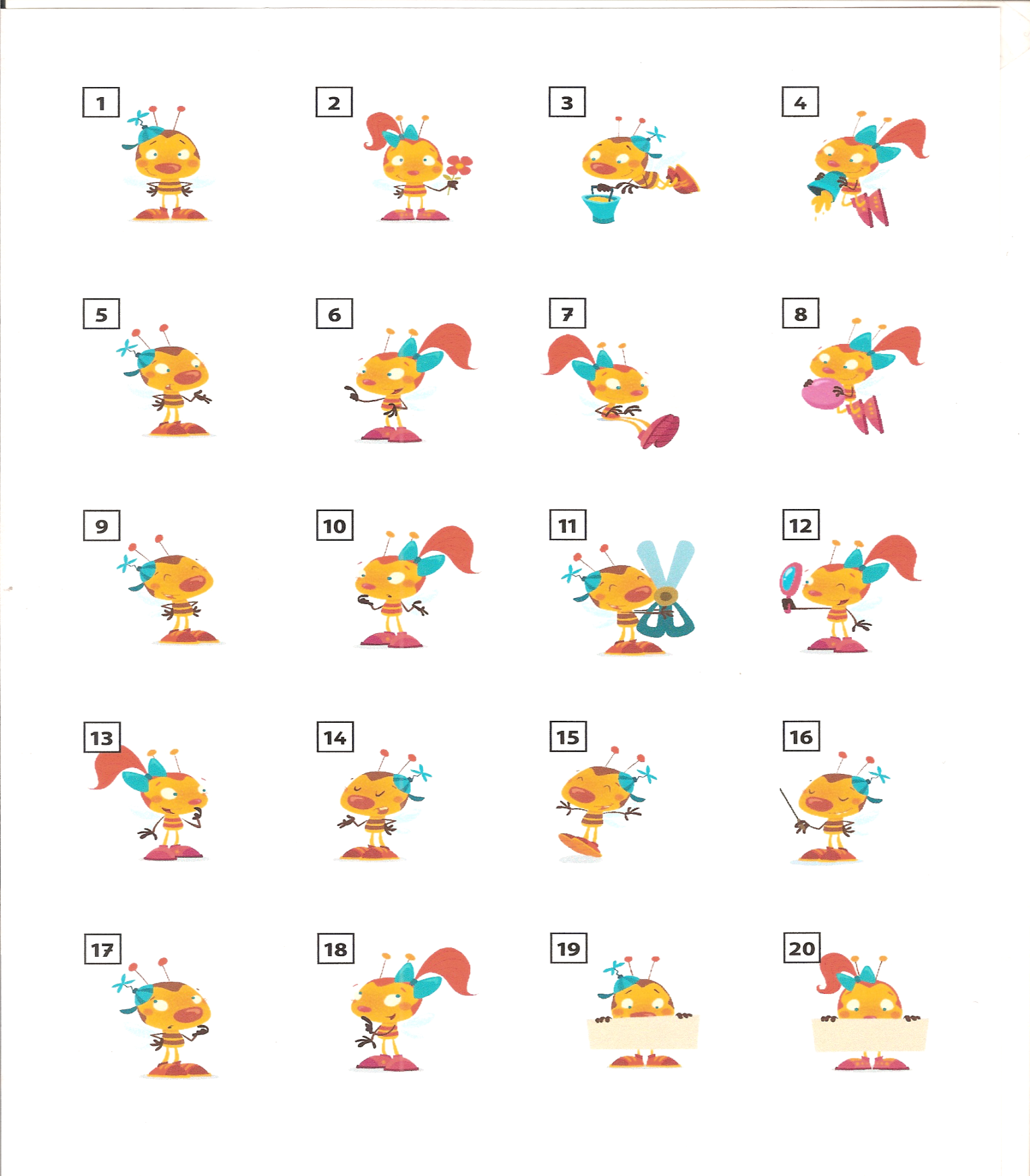 Natančno preberi poved. Nesmiselno besedo preberi nazaj. Izberi si 6 povedi in jih pravilno, z malimi tiskanimi črkami prepiši v zvezek. Pri tem pazi na rabo velike začetnice. Ponovno preberi povedi, ki si jih zapisal v zvezek.MAT - ODŠTEVAM DO 100 (DE – E = D)SDZ 2, str. 74Naloga na modri podlagiPreberejo besedilno nalogo.Ogledajo si slikovno ponazoritev in jo ubesedijo.Preberejo račun in odgovor.Učenci si ogledajo slikovno ponazoritev in jo ubesedijo.Preberejo račun in ga primerjajo s ponazoritvijo.1. nalogaOgledajo si slikovni prikaz.Zapišejo ustrezen račun odštevanja ter ga izračunajo.SDZ 2, str. 752.–4. nalogaUčenci čim bolj samostojno rešujejo naloge. Pri računanju si lahko pomagajo s stotičnim kvadratom. Pri 3. nalogi bodo dobili rešitev TROBENTICO.Pri 4. nalogi odštevajo račune (npr. 57 – 7 = 50).GUM - Ponavljanje znanjaUčenci naj preko preko internete strani LILIBI.SI ponavljajo (poslušajo, pojejo) pesmice, katere smo se učili.https://www.lilibi.si/solska-ulica/glasbena-umetnostNA UBEN SO SE POJAVILI OBLAKI.       NEBUNA VRTNI OGRAJI SE VRTI ACINRTEV.VČERAJ JE BILO ONČNOS VREME.ZAPIHAL JE RETEV.VETER AKIMERP OBLAKE.JURETU JE VETER LESENDO DEŽNIK.MAJ IMA OVON KOLO.ZAČELO JE ONČOM DEŽEVATI.OB POTOKU SO ECAR.JURE JE ODPRL KINŽED.